CONTENTS1. Introduction 		2. Business Continuity Team							3. Activation4. Recovery Sites	5. Communications6. Action plan on meeting	6.1 Appoint someone to take notes 6.2 Review the extent of the disruption6.3 Allocation of Business Continuity team roles and responsibilities6.4 Confirm the ownership of the Business Continuity Team6.5 Assign individuals to roles6.6 Define objectives of the Business Continuity Team			6.7 Develop a response strategy6.8 Agree actions arising and next meeting7. Appendices7.1 Roles and Responsibilities7.2 Essential contact details	7.3 Directions to recovery site 7.4 Actions and decisions form7.5 Lessons learned form7.6 Scripts	- add text templates, email templates1. IntroductionThe plan set out in the following document is intended to be used in the event of any major incident or disaster, which impacts the normal undertaking of our business, with the aim to minimise disruption and maximise safety.ICTM has a duty to protect and promote the health and safety (H&S) of its staff, co-workers, collaborators and visitors in times of major incidents or disasters.A major incident or disaster is defined as an event which poses a serious threat to the normal undertaking of research and other business activities of ICTM and its collaborators. Such incidents may require the whole or part evacuation of the premises, and may result in the suspension of core activities for a significant period.  The purpose of the BCP is:To increase resilience for the core activities of ICTM at the time of a major incident or disaster. To provide relevant information and guidance to staff members.To ensure the problem is contained and that contingency measures are in place to minimise the impact of the problem on ICTM and its staff members. The BCP is written to deal with generic hazards and threats, and to enable ICTM to perform its core functions in relation to a wide range of possible scenarios. Core functions are identified as; primary research and critical business functions.Many problems are dealt with on a day-to-day basis but a crisis (including major incident) could come from different sources, any of which could damage ICTM. The overall framework is:If a problem can be dealt with at a team/departmental level, it should be. If not, it should be escalated.If a problem can be dealt with at institute/faculty level, it should be. If not, it should be escalated.Every member of ICTM staff plays a vital role in ensuring a professional response to crisis. It is essential that you are familiar with how your team will operate during such an event, what role you may play, and the role of other organisations we will be working with.2. Business Continuity TeamThe ICTM’s Business Continuity Team (BCT) has the executive authority to act appropriately to respond to and deal with all aspects of a crisis. The BCT members are responsible for ensuring that the BCP is up to date, relevant and accurate in their area of responsibility. Any incidents or issues that are outside the scope of this plan must be escalated to the BCT. Overview of the responsibilities and contact details for the Business continuity Team(For further contact details, please refer to Appendices: 7.1 – roles and responsibilities) 3. ActivationThe BCP can be activated by any member of the Business Continuity Team (BCT).The BCP should be activated if the Business Continuity Team is required to provide support to the recovery of ICTM core functions that have been disrupted, or if an incident occurs that looks likely to cause serious disruption to the core functions in the scope of the plan.The BCT can be notified/contacted via:ICTM.BCT@ucl.ac.uk ICTM BCT WhatsApp GroupBCP SMS GROUP – (via ICTM Facilities or MRC CTU Unit Manager only)Step 1: Agree an initial Teams Conference call to evaluate the situation.Step 2: BCT to commence the communication cascade to their areas of responsibility by phone call, e-mail or SMS. Step 3: Facilities Team to contact recovery sites for activations required, or to confirm a work from home instruction(For further contact details, please refer to Appendices: 7.3 – Recovery Sites) If the recovery sites are also affected and not available, the Facilities Team should consult with other Business Continuity Team members on deciding the best command centre where the team will meet. The command centre should be easily accessible and as close to 90 High Holborn as possible but at a safe distance (i.e. a coffee shop or similar). 4. Recovery Sites Staff members attending the recovery site must have their UCL staff identification cards with them when entering the site and have them visible throughout their stay. 4.1 Find out what is available at each site at the time of crisis.For contact details of recover sites, please see section 8For directions to recovery sites, please see section 94.2 Sites and what they can offer:INTRANET http://ctuintranet/how_do_i/Admin/book_hospitality5. CommunicationsGood communications are a critical part of ensuring that ICTM responds effectively to a disruptive event.  The objectives of communication will be to:Support an effective response within the organisation.Efficiently keep staff up to date and ensure they know how to manage the effects of the incident.Inform collaborators/other relevant stakeholders of the impact of the incident on the organisation, if required.Internal communicationInternal communication channels will include, as appropriate:SMS text messaging systemEmailIntranet(s)Every effort will be made by the Facilities team, Institute Manager and Unit Manager to ensure that all staff members are contacted via text messaging system at first instance which will be followed by more detailed e-mail from one of the Business Continuity Team members.  A text message and an e-mail will be sent every day at 5pm to all staff members to inform them of the present situation and any other relevant information. Communications should be sent out daily even if there are no developments in the situation. Additional text messages and e-mails should be sent to all staff as soon as there are any significant changes.Team Leaders and Line Managers will be responsible for gathering information about staff absences and the impact on service delivery, reporting to the Business Continuity Team as appropriate.  They will also be responsible to ensure all team members are receiving key messages from BCT.Sample scripts for SMS and email may be referenced in section 7.5External communicationEvery effort will be made to minimise disruption to the business, though should the impact of the disruption be significant enough, notification to external stakeholders may be deemed to be appropriate.External communication channels will include, as appropriate:External websitesEmailPress officeIndividual CommunicationsWorking Remotely – please use the following link to ensure that you can work remotely. https://liveuclac.sharepoint.com/sites/ICTM/SitePages/BC.aspx 6. Action Plan – Meeting Agenda6.1 Appoint someone to take notes of decisions made and actions taken (record using form 7.4) 6.2 Confirm/re-assign roles/responsibilities for this incidentIs the incident of sufficient impact or potential impact to require full Business Continuity Team involvementLong-term incidents, including pandemic and other large-scale infectious disease activity, will demand the answer to large-scale management questionsEnsure individuals understand the role to which they have been assignedEnsure individuals review and update their own Action Plan6.3 Clarify key priorities for this incident (for further details see Appendices: 7.1 – Roles and responsibilities)Core objectives which are aligned with UCL’s Major Incident Plan: ensure the wellbeing of staff, students and visitors, minimise disruption and loss to both teaching and research, maintain the university’s reputation, secure assets and infrastructure, and inform all stakeholders. What are the priorities at this time? (Randomisation, telephones, e-fax, trial databases, e-mail, ‘N’ and ‘S’ drives, VPN , remote working, alternative offices, printing, service desk operation, data entry, communications)What parameters and constraints does the Business Continuity Team need to work within?What are the possible long-term effects of the incident?Determine Business Continuity Team objectives to align with above.Ensure objectives are Specific, Measurable, Achievable, Realistic and Time framed (SMART).6.4 Response Plan (including actions)A number of strategies may emerge during the initial stages but agreement has to be reached on determining the most appropriate to adopt. Updates from the Communications Team will be important, as will the agreement and approval of press statements and releases.Recommendations for reallocation and relocation should be considered.Consider benefits and drawbacks of each strategy.Select a response strategy.6.5 Next meetingActions will be based on the adopted strategy and the Business Continuity Team Action Checklists.The checklists may also be used to record some of the key actions taken. The Business Continuity Team may decide to arrange meetings of smaller sub-sets of people which may happen prior to the next full Business Continuity Team meeting.Determine the schedule of meetings and roster for Business Continuity Team, date and time of the next meeting to be recorded.7. Appendices 7.1 Roles and Responsibilities7.2 Essential contact details 7.3 Directions to Recovery sites:The Farr Institute of Health Informatics Research222 Euston Road, London NW1 2DA Nearest Tube Station: Euston Square - Circle Line, Hammersmith & City LineNearest Railway Station: Euston StationFrom 90 High Holborn:Exit the building and turn right, heading eastTurn right on Southampton Row, continue for approx. 16minsTurn left onto Euston Road, and cross onto right side of roadContinue until destination will be on the rightPlease report to Reception upon entering the building in order to be directed to the allocated space. 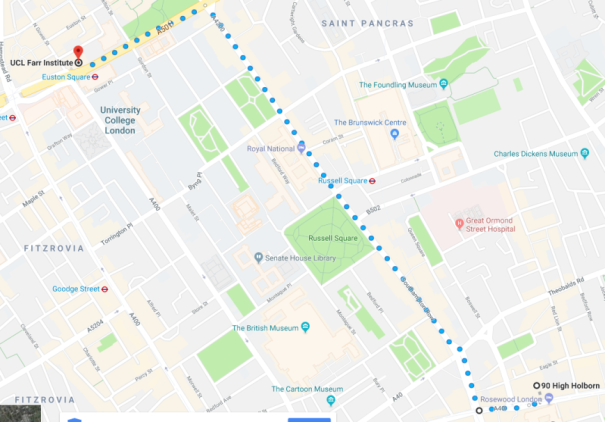 Department of Primary Care and Population Health UCL Medical School, Royal Free Hospital CampusLondon, NW3 2PFNearest Tube Station: 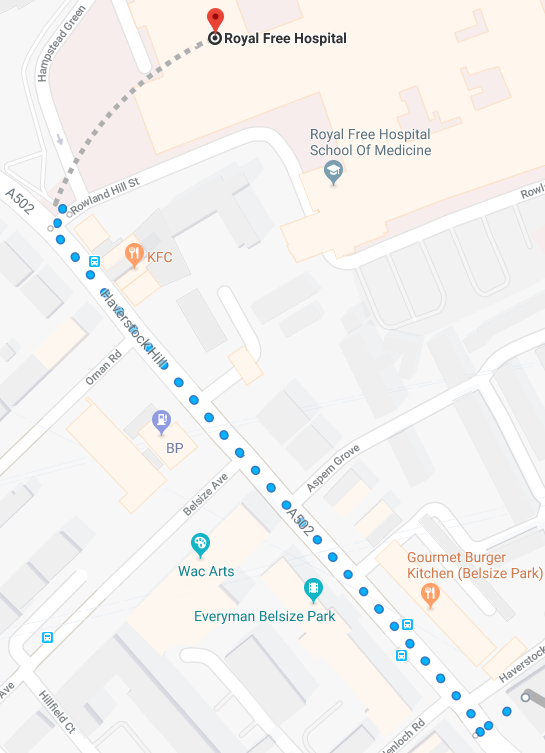 Belsize Park - Northern Line, Edgware branchNearest Overground Stations: Hampstead Heath (5 minute walk) and Gospel Oak(15 minute walk)From 90 High Holborn:Exit the building and turn right, heading eastAfter 2mins, on your left you will see Holborn StationTake the Piccadilly Line to Kings Cross St Pancras StationTake the Northern Line to Belsize ParkExit the station and turn left Turn right onto Haverstock Hill and continueTurn right onto Rowland Hill StreetTake the first left, destination should be on the right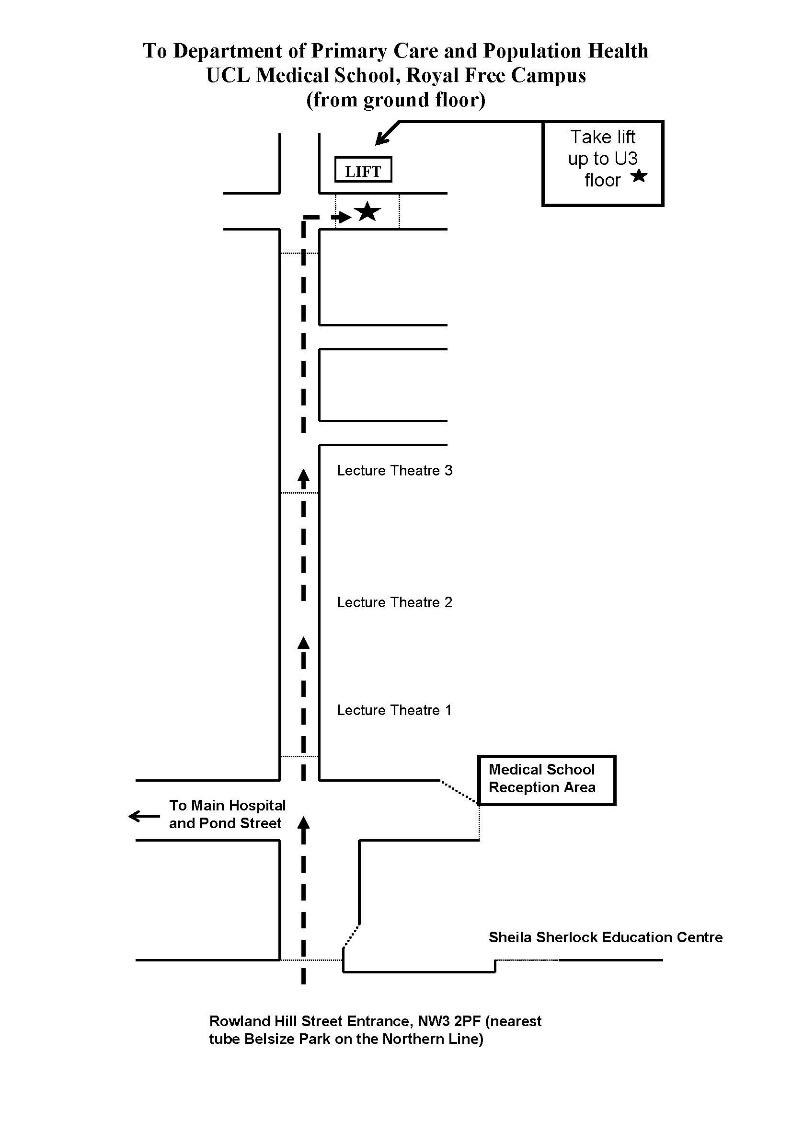 The Department of Primary Care and Population Health is on the upper third floor of the medical school wing. To find us, use the hospital entrance on Rowland HillStreet and follow the map on the right.Take the lift to U3. Turn right out of the lift to enter the department. To gain access, use the phone mounted on the wall to call the extension of the person you are meeting.MRC Head OfficeMedical Research Council58 Victoria EmbankmentLondonEC4Y 0DSFrom 90 High Holborn:Walk east on High Holborn/A40 towards Holborn Pl. 0.2 miTurn right onto Chancery Ln/B400. 0.3 miTurn right onto Fleet St/Strand/A4. 112 ftTurn left onto Middle Temple Ln. 0.2 miTurn left onto Victoria Embankment/A3211 Destination will be on the left in 0.1 mi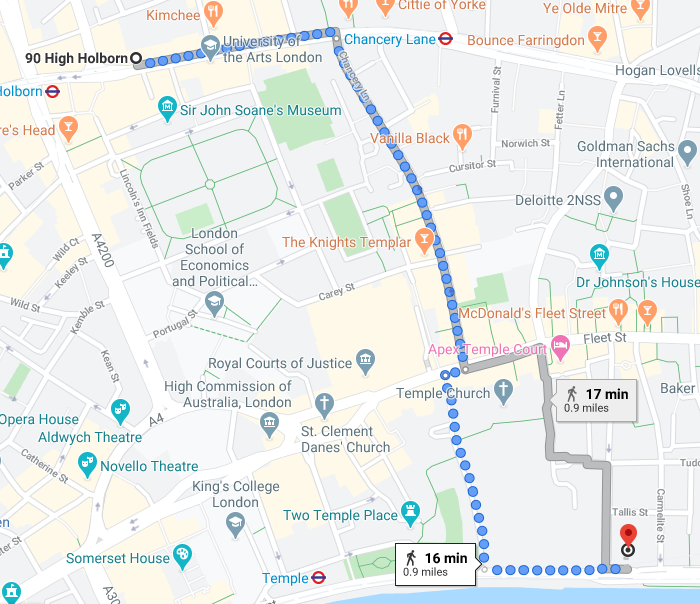 7.4 DECISIONS AND ACTIONS FORM7.5 Communication Scripts/TemplatesSMS TEMPLATESSMS templates programmed into FastSMS, which may be set as-is or modified, and operated by ICTM Facilities: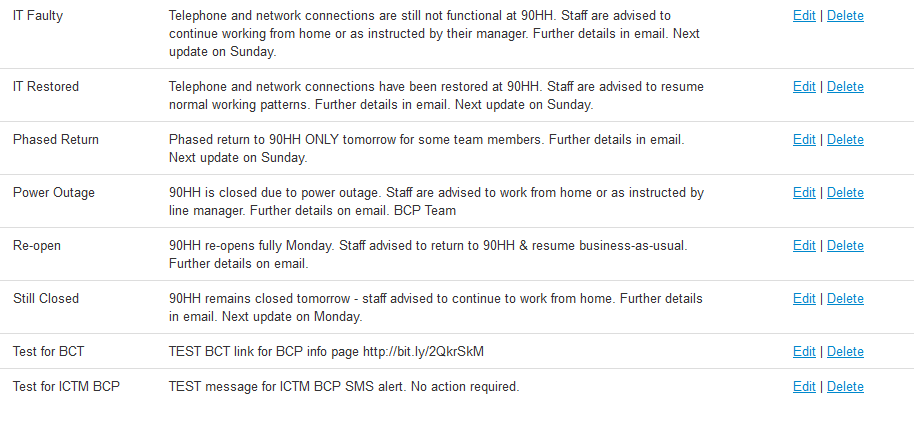 EMAIL TEMPLATESDAY 1 - FIRST INSTANCE OF CRISISThe email template example below captures all the key information required:Introduction to Business ContinuityCurrent status of crisisWhat has happenedAdvisory information for staff membersTime of next expected information updateEXAMPLE EMAIL 1DAY 1 – FINAL EMAILPlease note: The template format will usually remain the same for the rest of the BC period. The template example below captures all the key information required:Introduction to Business ContinuityCurrent status of crisisAdvisory information for all staff membersTechnical support information & contact detailsConfirmation of text message cascade updateTime of next expected information updateEXAMPLE EMAIL 27.6 LESSONS LEARNED FORMVersion Control.BC RoleName & Job TitleContact no.EmailChair and OwnerBusiness Continuity Max ParmarICTM Director020 7670 4729 07887 553992m.parmar@ucl.ac.ukChair and OwnerBusiness Continuity Nick Thomas Institute Manager020 7670 467807471 03280907702 163706Nicholas.thomas@ucl.ac.ukFacilities ServicesEstates, Safety OperationsPaul Hyams 07983 299 516p.hyams@ucl.ac.uk Facilities ServicesEstates, Safety OperationsAndra Craciun-FrincuArea Facilities Manager07341776067a.craciun-frincu@ucl.ac.uk Information ServicesSwaley AssamIS Service Manager07967 886052s.assam@ucl.ac.ukInformation ServicesAlex O’Sullivan Senior IS Officer020 7670 4779a.osullivan@ucl.ac.ukInstitute AdministrationNick Thomas Institute Manager020 7670 467807471 03280907702 163706Nicholas.thomas@ucl.ac.ukInstitute AdministrationTufael HussainInstitute Administrator020 7670 4605tufael.hussain@ucl.ac.ukHuman ResourcesCarole BoothInstitute HR Manager020 7670 460307769 812268carole.booth@ucl.ac.ukHuman ResourcesVivian Nwadike-EfikaHR Administrator020 7670 4766v.nwadike-efika@ucl.ac.uk  FinanceViran DadlaniFinance Manager020 7670 486307912 071272v.dadlani@ucl.ac.uk FinanceLloyd WhittleFinance Officer020 7670 4628l.whittle@ucl.ac.ukMRC CTU AdministrationMelanie Ferrao  Unit Manager020 7670 4855melanie.ferrao@ucl.ac.uk   MRC CTU AdministrationMRC CTU Data Management SystemsMary RauchenbergerHead of Data Management Systems020 7670 483907759 146824m.rauchenberger@ucl.ac.ukMRC CTU Data Management SystemsNadine Van-LooyClinical Data Systems Manager020 7670 483607706 253854n.van-looy@ucl.ac.ukMRC CTU Trials AdministrationFleur HudsonHead of Operations, Clinical Project Manager020 7670 478201277 229501 07500 284849f.hudson@ucl.ac.ukMRC CTU Trials AdministrationKaren SandersClinical Project Manager020 7670 482607808481460karen.sanders@ucl.ac.uk MRC CTU External CommunicationsAnnabelle SouthPolicy, Communications & Research Impact Coordinator 020 7670 4827  07855 327559a.south@ucl.ac.ukMRC CTU External CommunicationsBerta Terre-TorrasScience Communications Officer020 7670 4601b.torras@ucl.ac.uk CCTUNicholas FreemantleCCTU - Unit Director020 3549 501707966 939568nicholas.freemantle@ucl.ac.ukCCTUGemma JonesHead of Clinical Trials Operations020 3108 6833gemma.jones@ucl.ac.uk CCTUVacant tbc Unit Co-Ordinator (Interim)Name of SiteMeeting roomsWork stationsCateringOtherMRC Head OfficeYesFarr InstituteYesPrimentYesInfo/factsFind out the basics: the who, what, why, where, when and how Expected duration of the acute phase of the incidentImpactHealth and safety; impact on people (welfare, infectious disease, transport)Impact on buildings and property (accessibility, status, critical systems, security, cordons)Impact on IT and communications (critical systems, network, telephony, communications)Impact on research operations (process peaks, resources, facilities)Impact on business support operations (process peaks, regulatory regime, environmental considerations) Possible future outcomesExamine the scope of the issue and potential implications.Scrutinise incident updates and scale of damage.Evaluate short-term impact of the incident.Long term:Can we keep all activities going? Have we got the resources? How soon can we get back to normal? AssistanceCould other services help (e.g. local authority, police, fire and rescue)? How soon could suppliers (e.g. gas suppliers, BT) help? Are there alternative suppliers? Ascertain what support mechanisms may be needed for all stakeholders and when access to the incident site may be available.Long term:Are we in charge or is another agency? Escalate to UCL Major Incident Plan?CommunicationWho needs to know about the disruption? – Communicate it – which areas have priority? RoleDescriptionPrimary Lead UCLPerson(s) assignedBusiness Continuity LeadResponsible for all actions of the Business Continuity Team in the fulfilling of their objectives. Overall executive control.Vice Provost – opsMax ParmarFinance LeadResponsible for all aspects of business recovery continuity and for the planning aspects for establishing business recovery.Director of Finance PA to Vice Provost - OPSNick ThomasCommunications LeadResponsible for all information releases and manages internal communications. Monitors press/media coverage and takes action as required.Director of Communications PA to Vice Provost - OPSNick Thomas internal communicationsAnnabelle South, external communications MRC CTUPeople LeadKeeps status of the workers affected updated, including their identities, provide next of kin details to the emergency services.Director of HR, Director of Registry and Academic Services and Dean of Students Welfare Carole BoothIT LeadResponsible for all aspects involving Information Technology or Information Services.Director of Information Services Swaley Assam MRC CTU Trials LeadResponsible for coordinating the prioritisation of trial and study tasks to meet regulatory and patient safety requirements during the recovery and establishment of business continuity. Responsible for communications with collaborators.Head of OperationsFleur HudsonEstates LeadResponsible for all estates infrastructure issues. Checks the damaged location, deals with security and the emergency services, and ensures the welfare of individuals’ e.g. basic facilities.Director of  Estates Ms Francesca FryerPaul HyamsSafety LeadResponsible for ensuring health and safety of all persons at any affected locations is considered. Assess and provides expert advice in relation to specific hazards.Head of Safety Mr Paul StirkPaul HyamsOperations LeadUCL: Director of Estates, Head of Safety, head of Facilities ServicesAll facilities services and the welfare of all individuals.Responsible for Logistics and supply coordination - relevant to incident type 0and scale. Makes initial judgments based on availability and reliability of information from these sources.Responsible for all estates infrastructure issues. Checks the damaged location, deals with Security and the Emergency Services, and ensures the welfare of individuals’ e.g. basic facilities.Responsible for ensuring health and safety of all persons at any affected locations is considered. Assess and provides expert advice in relation to specific hazards.Head of Facilities Services Paul HyamsAdministration LeadCoordinate all administration functions PA to Vice Provost (Operations) Nick ThomasMRC CTU Data Management Systems Lead Responsible for systems developed for trial and study processes. Mary RauchenbergerOthers as neededNameNameContact detailsContact detailsNotesFarr InstitutePablo Fernandez Medina, 222 Euston Road, London NW1 2DAp.medina@ucl.ac.uk   02035495319(x65319)p.medina@ucl.ac.uk   02035495319(x65319)May be able to provide temporary workstations if neededMay be able to provide temporary workstations if neededPriment/Primary Care & Population HealthIrwin NazarethGreta Rait UCL Medical School, Royal Free Hospital CampusLondon, NW3 2PFi.nazareth@ucl.ac.ukg.rait@ucl.ac.uk02074726878i.nazareth@ucl.ac.ukg.rait@ucl.ac.uk02074726878MRC Head OfficeJulia Sharp58 Victoria Embankment
London
EC4Y 0DSBookings@headoffice.mrc.ac.uk0207395233107788345590(Switchboard 01793 416200)Bookings@headoffice.mrc.ac.uk0207395233107788345590(Switchboard 01793 416200)Conference CentreExternal user code: MRCUL03Conference CentreExternal user code: MRCUL0390 High Holborn Head of Securitysec.manager90HH@hotmail.com020724242520797350644sec.manager90HH@hotmail.com02072424252079735064490 High Holborn Receptionreception@90hh.co.uk 020 7242 4252reception@90hh.co.uk 020 7242 4252Landlord at 90 High HolbornJair de Freitas Building ManagerJair.DeFreitas@colliers.com Direct: +44 2072424033  Mobile: +44 7586584810Jair.DeFreitas@colliers.com Direct: +44 2072424033  Mobile: +44 7586584810UCL Estates24/7 Helpdesk:  02076790000Area Manager: Andra Craciun-Frincua.craciun-frincu@ucl.ac.uk 0734177606724/7 Helpdesk:  02076790000Area Manager: Andra Craciun-Frincua.craciun-frincu@ucl.ac.uk 07341776067Ansaback Service Delivery Manager Mark StannardMark.stannard@ansaback.co.uk 0344544985807595071389Image Office Cleaning Yeimy Gomez (Mrs) Y.gomez@imageofficecleaning.co.uk 020 7790 740007766 050 309Employee Assistanceinfo@care-first.co.uk08001974510ActionOwnerPriority / TimescaleDear all staff,90 High Holborn is currently closed.  The building lost power twice today and we’ve been evacuated until it’s repaired.We’ve asked all team members to work from home or another UCL location where possible for business continuity.  If you are unable to, please speak with your line manager.Key services, IS and randomisation team, will be running from MRC LHA today.We will be cascading a text message to all staff shortly to echo this message & will send another update by close of business today.Dear all staff,We have a few updates for you, below:90 High Holborn is still closed and will remain closed tomorrow.The building will let us know when they have rectified the power issue.Please continue to work from home where possible for business continuity.  Please make sure all arrangements are agreed with your Line Manager.Problems with VPN?  See below with further instructions attached.  You only need VPN for access to randomisation, databases, intranet or website updating software.  Please use Cisco AnyConnect or UCL Desktop Anywhere for S & N drives and email.Need technical support? You can reach the team on 02076704750 or mrcctu.isservicedesk@ucl.ac.uk A text message cascade was sent earlier, did you receive it?  If so, wonderful.  If not, please reply to me with the best mobile number and I will ensure you’re added.Next update will be on Monday… unless there are any major changes.Thank you everyone.KNOWLEDGEProvide scope of issue area WHAT WORKED WELLLESSON LEARNEDRecommendation for improvementVersionDateAuthorChanges1.101.06.2014Mikko Wikstrom1.210.09.2015Mikko WikstromMikko Wikstrom1.314.06.2016Mikko WikstromMark O’Neill2.026.06.2018Rachel MartinoShamima Shobnom2.103.09.2018Rachel MartinoRachel Martino2.2Rachel MartinoRachel Martino2.302.2019Rachel MartinoHugh Willoughby2.409.03.2020Nick ThomasHugh Willoughby